ЧОРТКІВСЬКА  МІСЬКА  РАДА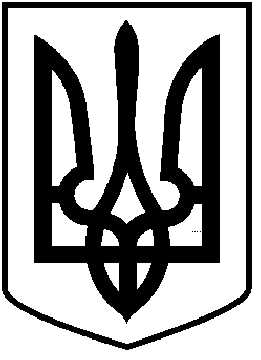 ВІСІМДЕСЯТ ДЕВЯТА    ПОЗАЧЕРГОВА СЕСІЯ СЬОМОГО СКЛИКАННЯ                                                                                                                                                                                                     РІШЕННЯ                                       ПРОЕКТ06  травня 2020 року                 м. Чортків                                                                                        № Про  внесення  змін  до рішення Бичківськоїсільської ради від 23 грудня 2019 року № 505«Про сільський бюджет на 2020 рік»(код бюджету19316502000)Відповідно до пункту 23 частини 1 статті 26 Закону України «Про місцеве самоврядування в Україні», керуючись статтями 71, 72, 78, 85 Бюджетного кодексу України, міська радаВИРІШИЛА:      1.Збільшити обсяг доходів сільського бюджету на 75 000.00 гривень, за рахунок збільшення доходів загального фонду сільського бюджету на 75 000.00 гривень. 	      2.Збільшити видатки сільського бюджету на суму 75 000.00 гривень за рахунок збільшення видатків загального фонду на суму 75 000.00 гривень.             3.Внести зміни до фінансування сільського бюджету на 2020 рік згідно з додатком 1. 4.Внести зміни до розподілу видатків сільського бюджету на 2020 рік (додаток 2 до рішення Бичківської сільської ради від 23 грудня 2019 року № 505 «Про сільський бюджет на 2020 рік») згідно з додатком 2, в тому числі:      - зміни видатків загального фонду в сумі 1000.00гривень (збільшення) за рахунок спрямування вільного залишку коштів загального фонду сільського бюджету.5. Додатки 1 – 2 до цього рішення є його невід’ємною частиною. 4.Контроль за виконанням рішення покласти на голову комісії з  реорганізації Бичківської  сільської ради Драбинястого В.О. та постійну комісію міської ради з бюджетно–фінансових, економічних питань, комунального майна та інвестицій.Міський голова  			           	Володимир ШМАТЬКО